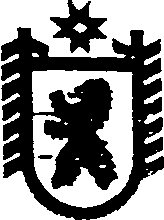 Российская ФедерацияРеспублика КарелияСОВЕТ  ВАЛДАЙСКОГО  СЕЛЬСКОГО  ПОСЕЛЕНИЯL ЗАСЕДАНИЕ III СОЗЫВАРЕШЕНИЕот    15  ноября 2017 года  № 151п. ВалдайО внесении изменений в решение Совета Валдайского сельского поселения от 15 ноября 2016 г. № 121Совет Валдайского сельского поселения решил:1. Внести в решение Совета Валдайского сельского поселения от 15 ноября 2016 г. № 121 «Об установлении и введении в действие на территории Валдайского сельского поселения налога на имущество физических лиц» следующие изменения:1) в абзаце втором подпункта 1 пункта 2 слова «жилых помещений» заменить словами «квартир, комнат»;2) в абзаце четвертом подпункта 1 пункта 2 слова «одно жилое помещение (жилой дом)» заменить словами «один жилой дом».2. Опубликовать настоящее решение в газете «Доверие» и                              обнародовать путем размещения официального текста настоящего                                     решения в информационно-телекоммуникационной сети «Интернет» на                                                официальном сайте администрации Валдайского сельского поселения http://home.onego.ru/~segadmin/omsu_selo_valday.htm.3. Настоящее решение вступает в силу с 1 января 2018 г., но не ранее чем по истечении одного месяца со дня его официального опубликования.	Председатель Совета Валдайского сельского поселения				                       Л.А.Саксонова              Глава Валдайского сельского поселения                                                                            В.М.ЗабаваРазослать: в дело - 3, финансовое управление - 2, Межрайонная ИФНС России № 2 по РК, редакция газеты «Доверие».